               Bestellung Reisschlag (Flächenlos)Adressdaten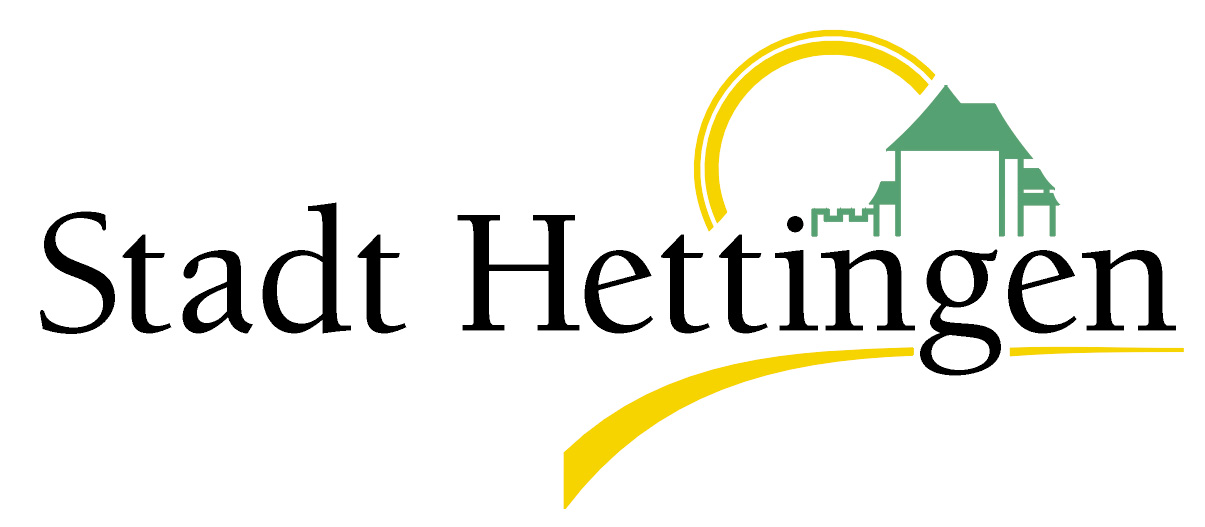 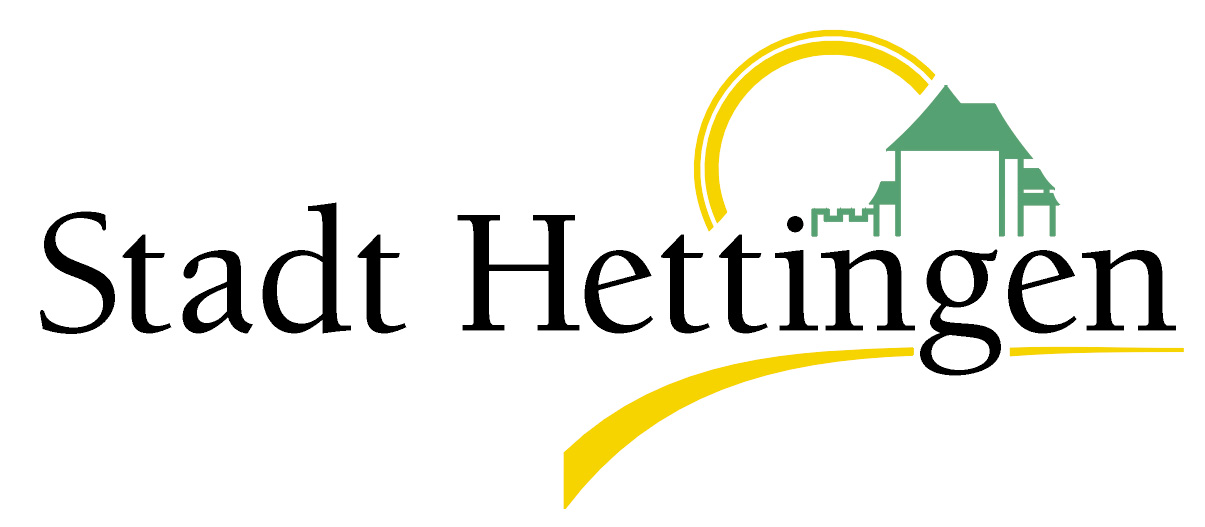 	Diese Bestellung ist für meinen privaten Verbrauch bestimmt. **  Ich verarbeite das Holz im Wald.     **  Ich verarbeite das Holz auf einem Grundstück außerhalb des Waldes.	Ich bzw. meine Beauftragten haben an einem qualifizierten Motorsägenlehrgang teilgenommen, der den Anforderungen  der   gesetzlichen Unfallversicherungsträger entspricht oder die Sachkunde für den Umgang mit der Motorsäge im Rahmen einer Berufsausbildung und/oder mehrjähriger beruflicher Tätigkeit in der Holzernte erlangt. Den entsprechenden Nachweis führen ich bzw. meine Beauftragten bei der Arbeit im Wald mit. Die Rettungspunkte finden Sie im Internet unter http://www.landkreis-sigmaringen.de/3173.php oder über die App „Hilfe im Wald“. Ich verwende Sonderkraftstoff (Alkylatbenzin) und Bio-Sägekettenhaftöl.	Die Allgemeinen Geschäftsbedingungen – siehe Folgeseiten – des Landes Baden-Württemberg für den Verkauf von    Brennholz/Reisschlägen im Staatswald durch den Landesbetrieb ForstBW sind mir bekannt und werden für den Verkauf im Kommunalwald analog angewendet. Diese Allgemeinen Geschäftsbedingungen werden von mir ausdrücklich akzeptiert. Die AGB können unter http://www.forstbw.de/produkte-angebote/holz/brennholzkauf/ abgerufen werden.	Ich beginne mit der Bearbeitung/Abfuhr des Holzes erst nach Erhalt und vollständiger Bezahlung der Rechnung.	Die Preise wurden mir mitgeteilt – habe ich in der Presse – im Internet zur Kenntnis genommen. Ich bin damit ausdrücklich einverstanden.WiderrufsrechtSie können Ihre Vertragserklärung innerhalb von 14 Tagen ohne Angabe von Gründen in Textform (z. B. Brief, Fax, E-Mail) oder – wenn Ihnen die Sache vor Fristablauf überlassen wird – auch durch Rückgewährung der Sache widerrufen. Die Frist beginnt nach Erhalt dieser Belehrung in Textform, jedoch nicht vor Bereitstellung der Ware beim Empfänger (bei der wiederkehrenden Lieferung gleichartiger Waren nicht vor Bereitstellung der ersten Teillieferung) und auch nicht vor Erfüllung unserer Informationspflichten gem. Art. 246 § 2 i. V. m § 1 Abs. 1 und 2 EGBGB sowie unserer Pflichten gem. § 312 g Abs. 1 Satz 1 BGB i. V. m. Art. 246 § 3 EGBGB. Zur Wahrung der Widerrufsfrist genügt die rechtzeitige Absendung des Widerrufs oder der Sache. Der Widerruf ist an die Adresse der unteren Forstbehörde des von Ihnen in der Bestellung ausgewählten Gemeinde/Stadt zu richten.WiderrufsfolgenIm Falle eines wirksamen Widerrufs sind die beiderseits empfangenen Leistungen zurückzugewähren und ggf. gezogene Nutzungen (z. B. Zinsen) herauszugeben. Können Sie uns die empfangene Leistung sowie Nutzungen (z. B. Gebrauchsvorteile) nicht oder teilweise nicht oder nur in verschlechtertem Zustand zurückgewähren bzw. herausgeben, müssen Sie uns insoweit Wertersatz leisten. Für die Verschlechterung der Sache und für gezogene Nutzungen müssen Sie Wertersatz nur leisten, soweit die Nutzungen oder die Verschlechterung auf einen Umgang mit der Sache zurückzuführen ist, der über die Prüfung der Eigenschaften und der Funktionsweise hinausgeht. Das Holz wird am Leistungsort abgeholt.